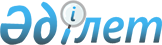 О внесении изменений и дополнения в решение районного маслихата от 25 декабря 2014 года № 26-2 "О районном бюджете на 2015 - 2017 годы"
					
			Утративший силу
			
			
		
					Решение Жылыойского районного маслихата Атырауской области от 23 ноября 2015 года № 34-1. Зарегистрировано Департаментом юстиции Атырауской области 07 декабря 2015 года № 3374. Утратило силу решением Жылыойского районного маслихата Атырауской области от 29 февраля 2016 года № 37-2      Сноска. Утратило силу решением Жылыойского районного маслихата Атырауской области от 29.02.2016 № 37-2 (вступает в силу со дня подписания).

      В соответствии с Бюджетным кодексом Республики Казахстан от 4 декабря 2008 года, подпунктом 1) пункта 1 статьи 6 Закона Республики Казахстан от 23 января 2001 года "О местном государственном управлении и самоуправлении в Республике Казахстан" и рассмотрев предложение акимата района об уточнении районного бюджета на 2015-2017 годы, районный маслихат РЕШИЛ:

      1. Внести в решение районного маслихата от 25 декабря 2014 года № 26-2 "О районном бюджете на 2015-2017 годы" (зарегистрированное в реестре государственной регистрации нормативных правовых актов за № 3082, опубликовано в газете "Кен Жылой" 26 февраля 2015 года) следующие изменения и дополнение:

      в пункте 1:

      в подпункте 1):

      цифры "15 494 601" заменить цифрами "15 828 665"; 

      цифры "1 640 177" заменить цифрами "1 939 325"; 

      в подпункте 2): 

      цифры "15 572 225" заменить цифрами "15 906 289";

      2. Дополнить указанное решение приложением 6 согласно приложению 3 к данному решению.

      3. Приложения 1, 4 к указанному решению изложить в новой редакции согласно приложениям 1, 2 к настоящему решению. 

      4. Контроль за исполнением настоящего решения возложить на постоянную комиссию районного маслихата по вопросам бюджета, финансов, экономики и развития предпринимательства (Б. Султанов).

      5. Настоящее решение вводится в действие с 1 января 2015 года.

 Уточненный бюджет на 2015 год Объемы финансирования бюджетных программ аппарата акима района в городе, города районного значения, поселка, села, сельского округа на 2015 год      тыс.тенге

      Продолжение таблицы

 Распределение трансфертов органам местного самоуправления в разрезе аппарата района в городе, города районного значения, поселка, села, сельского округа на 2015 год      тыс.тенге


					© 2012. РГП на ПХВ «Институт законодательства и правовой информации Республики Казахстан» Министерства юстиции Республики Казахстан
				
      Председатель внеочередной
XХХІV сессии районного маслихата

Жайсанбаев Б.

      Секретарь районного маслихата

Кенганов М.
Приложение 1 к решению районного маслихата от 23 ноября 2015 года № 34-1Приложение 1 к решению районного маслихата от 25 декабря 2014 года №26-2 "О районном бюджете на 2015-2017 годы"Категория 

Категория 

Категория 

Категория 

Сумма тысяча тенге

Класс

Класс

Класс

Сумма тысяча тенге

Подкласс

Подкласс

Сумма тысяча тенге

Наименование

Сумма тысяча тенге

І. Доходы

15 828 665

1

Налоговые поступления

13698464

01

Подоходный налог

3007922

2

Индивидуальный подоходный налог

3007922

03

Социальный налог

734675

1

Социальный налог

734675

04

Налоги на собственность

9813589

1

Налоги на имущество

9517798

3

Земельный налог

45606

4

Налог на транспортные средства

249448

5

Единый земельный налог

737

05

Внутренние налоги на товары, работы и услуги

117028

2

Акцизы

15414

3

Поступления за использование природных и других ресурсов

47111

4

Сборы за ведение предпринимательской и профессиональной деятельности

53128

5

Налог на игорный бизнес

1375

07

Прочие налоги

18

1

Прочие налоги

18

08

Обязательные платежи, взымаемые за совершение юридически значимых действий и (или) выдачу документов уполномоченными на то государственными органами или должностными лицами

25232

1

Государственная пошлина

25232

2

Неналоговые поступления

15838

01

Доходы от государственной собственности

8850

1

Поступления части чистого дохода государственных предприятий

126

5

Доходы от аренды имущества, находящегося в государственной собственности

2180

7

Вознаграждения по бюджетным кредитам, выданным из государственного бюджета

26

9

Прочие доходы от государственной собственности

6518

04

Штрафы, пеня, санкции, взыскания, налагаемые государственными учреждениями, финансируемыми из государственного бюджета, а также содержащимися и финансируемыми из бюджета (сметы расходов) Национального Банка Республики Казахстан

404

1

Штрафы, пеня, санкции, взыскания, налагаемые государственными учреждениями, финансируемыми из государственного бюджета, а также содержащимися и финансируемыми из бюджета (сметы расходов) Национального Банка Республики Казахстан, за исключением поступлений от организаций нефтяного сектора

404

06

Прочие неналоговые поступления

6584

1

Прочие неналоговые поступления

6584

3

Поступления от продажи основного капитала

137933

03

Продажа земли и нематериальных активов

137933

1

Продажа земли

130330

2

Продажа нематериальных активов

7603

4

Поступления трансфертов

1939325

02

Трансферты из вышестоящих органов государственного управления

1939325

2

Поступления трансфертов из областного бюджета

1939325

6

Поступления от продажы финансовых активов государства

37105

01

Поступления от продажы финансовых активов государства

37105

1

Поступления от продажы финансовых активов внутри страны

37105

Функциональная группа

Функциональная группа

Функциональная группа

Функциональная группа

Сумма тысяча тенге

Администратор бюджетных программ

Администратор бюджетных программ

Администратор бюджетных программ

Сумма тысяча тенге

Бюджетная программа

Бюджетная программа

Сумма тысяча тенге

Наименование

Сумма тысяча тенге

ІІ. Расходы

15 906 289

01

Государственные услуги общего характера

338854

112

Аппарат маслихата района (города областного значения)

16468

001

Услуги по обеспечению деятельности маслихата района (города областного значения)

15988

003

Капитальные расходы государственного органа

480

122

Аппарат акима района (города областного значения)

74540

001

Услуги по обеспечению деятельности акима района (города областного значения)

66316

003

Капитальные расходы государственного органа

8224

123

Аппарат акима района в городе, города районного значения, поселка, села, сельского округа

165897

001

Услуги по обеспечению деятельности акима района в городе, города районного значения, поселка, села, сельского округа

145670

022

Капитальные расходы государственного органа

12745

032

Капитальные расходы подведомственных государственных учреждений и организаций

7482

459

Отдел экономики и финансов района (города областного значения)

3119

003

Проведение оценки имущества в целях налогооблажения

1658

010

Приватизация, управление коммунальным имуществом, постприватизационная деятельность и регулирование споров, связанных с этим

1461

458

Отдел жилищно-коммунального хозяйства, пассажирского транспорта и автомобильных дорог района (города областного значения)

25235

001

Услуги по реализации государственной политики на местном уровне в области жилищно-коммунального хозяйства, пассажирского транспорта и автомобильных дорог 

25235

459

Отдел экономики и финансов района (города областного значения)

27579

001

Услуги по реализации государственной политики в области формирования и развития экономической политики, государственного планирования, исполнения бюджета и управления коммунальной собственностью района (города областного значения)

26363

015

Капитальные расходы государственного органа

1216

801

Отдел занятости, социальных программ и регистрации актов гражданского состояния района (города областного значения)

26016

001

Услуги по реализации государственной политики на местном уровне в сфере занятости, социальных программ и регистрации актов гражданского состояния

25116

003

Капитальные расходы государственного органа

900

02

Оборона

8871

122

Аппарат акима района (города областного значения)

8871

005

Мероприятия в рамках исполнения всеобщей воинской обязанности

8871

03

Общественный порядок, безопасность, правовая, судебная, уголовно-исполнительная деятельность

9929

458

Отдел жилищно-коммунального хозяйства, пассажирского транспорта и автомобильных дорог района (города областного значения)

9929

021

Обеспечение безопасности дорожного движения в населенных пунктах

9929

04

Образование

3244558

123

Аппарат акима района в городе, города районного значения, поселка, села, сельского округа

532517

004

Обеспечение деятельности организаций дошкольного воспитания и обучения

202972

041

Реализация государственного образовательного заказа в дошкольных организациях образования

329545

464

Отдел образования района (города областного значения)

8956

040

Реализация государственного образовательного заказа в дошкольных организациях образования

8956

464

Отдел образования района (города областного значения)

2548903

003

Общеобразовательное обучение

2393741

006

Дополнительное образование для детей 

155162

464

Отдел образования района (города областного значения)

148182

001

Услуги по реализации государственной политики на местном уровне в области образования

20420

005

Приобретение и доставка учебников, учебно-методических комплексов для государственных учреждений образования района (города областного значения)

65607

007

Проведение школьных олимпиад, внешкольных мероприятий и конкурсов районного (городского) масштаба

856

015

Ежемесячная выплата денежных средств опекунам (попечителям) на содержание ребенка-сироты (детей-сирот), и ребенка (детей), оставшегося без попечения родителей

13715

029

Обследование психического здоровья детей и подростков и оказание психолого-медико-педагогической консультативной помощи населению

8494

067

Капитальные расходы подведомственных государственных учреждений и организаций

39090

472

Отдел строительства, архитектуры и градостроительства района (города областного значения)

6000

037

Строительство и реконструкция объектов образования

6000

06

Социальная помощь и социальное обеспечение

154983

464

Отдел образования района (города областного значения)

1165

030

Содержание ребенка (детей), переданного патронатным воспитателям

1165

801

Отдел занятости, социальных программ и регистрации актов гражданского состояния района (города областного значения)

150524

004

Программа занятости

40687

006

Оказание социальной помощи на приобретение топлива специалистам образования, социального обеспечения, культуры, спорта и ветеринарии в сельской местности в соответствии с законодательством Республики Казахстан

2135

007

Оказание жилищной помощи

556

009

Материальное обеспечение детей-инвалидов, воспитывающихся и обучающихся на дому

2507

010

Государственная адресная социальная помощь

947

011

Социальная помощь отдельным категориям нуждающихся граждан по решениям местных представительных органов

22138

014

Оказание социальной помощи нуждающимся гражданам на дому

23312

016

Государственные пособия на детей до 18 лет

25878

017

Обеспечение нуждающихся инвалидов обязательными гигиеническими средствами и предоставление услуг специалистами жестового языка, индивидуальными помощниками в соответствии с индивидуальной программой реабилитации инвалида

23684

052

Проведение мероприятий, посвященных семидесятилетию Победы в Великой Отечественной войне

8680

458

Отдел жилищно-коммунального хозяйства, пассажирского транспорта и автомобильных дорог района (города областного значения)

2034

050

Реализация Плана мероприятий по обеспечению прав и улучшению качества жизни инвалидов

2034

801

Отдел занятости, социальных программ и регистрации актов гражданского состояния района (города областного значения)

1260

018

Оплата услуг по зачислению, выплате и доставке пособий и других социальных выплат

1260

07

Жилищно-коммунальное хозяйство

1590163

458

Отдел жилищно-коммунального хозяйства, пассажирского транспорта и автомобильных дорог района (города областного значения)

6164

003

Организация сохранения государственного жилищного фонда

100

033

Проектирование, развитие и (или) обустройство инженерно-коммуникационной инфраструктуры

6064

479

Отдел жилищной инспекции района (города областного значения)

1892

001

Услуги по реализации государственной политики на местном уровне в области жилищного фонда

992

005

Капитальные расходы государственного органа

900

472

Отдел строительства, архитектуры и градостроительства района (города областного значения

1244156

003

Проектирование и (или) строительство, реконструкция жилья коммунального жилищного фонда

1099156

004

Проектирование, развитие и (или) обустройство инженерно-коммуникационной инфраструктуры

145000

458

Отдел жилищно-коммунального хозяйства, пассажирского транспорта и автомобильных дорог района (города областного значения)

191603

012

Функционирование системы водоснабжения и водоотведения

7967

026

Организация эксплуатации тепловых сетей, находящихся в коммунальной собственности районов (городов областного значения)

61927

029

Развитие системы водоснабжения и водоотведения

121709

123

Аппарат акима района в городе, города районного значения, поселка, села, сельского округа

116180

008

Освещение улиц населенных пунктов

41555

009

Обеспечение санитарии населенных пунктов

73316

011

Благоустройство и озеленение населенных пунктов

1309

458

Отдел жилищно-коммунального хозяйства, пассажирского транспорта и автомобильных дорог района (города областного значения)

30168

016

Обеспечение санитарии населенных пунктов

30168

08

Культура, спорт, туризм и информационное пространство

173872

455

Отдел культуры и развития языков района (города областного значения) 

69645

003

Поддержка культурно- досуговой работы

69645

465

Отдел физической культуры и спорта района (города областного значения)

15010

001

Услуги по реализации государственной политики на местном уровне в сфере физической культуры и спорта

6273

006

Проведение спортивных соревнований на районном (города областного значения) уровне

4037

007

Подготовка и участие членов сборных команд района (города областного значения) по различным видам спорта на областных спортивных соревнованиях

4700

455

Отдел культуры и развития языков района (города областного значения) 

52504

006

Функционирование районных (городских) библиотек

52504

456

Отдел внутренней политики района (города областного значения)

4600

002

Услуги по проведению государственной информационной политики

4600

455

Отдел культуры и развития языков района (города областного значения) 

8923

001

Услуги по реализации государственной политики на местном уровне в области развития языков и культуры

8723

032

Капитальные расходы подведомственных государственных учреждений и организаций

200

456

Отдел внутренней политики района (города областного значения) 

23190

001

Услуги по реализации государственной политики на местном уровне в области информации, укрепления государственности и формирования социального оптимизма граждан

8869

003

Реализация мероприятий в сфере молодежной политики

14221

032

Капитальные расходы подведомственных государственных учреждений и организаций

100

10

Сельское, водное, лесное, рыбное хозяйство, особо охраняемые природные территории, охрана окружающей среды и животного мира, земельные отношения

82384

459

Отдел экономики и финансов района (города областного значения)

1766

099

Реализация мер по оказанию социальной поддержки специалистов

1766

462

Отдел сельского хозяйства района (города областного значения)

10781

001

Услуги по реализации государственной политики на местном уровне в сфере сельского хозяйства

10581

006

Капитальные расходы государственного органа

200

800

Отдел ветеринарии и ветеринарного контроля района (города областного значения) 

18881

001

Услуги по реализации государственной политики на местном уровне в сфере ветеринарии

13585

003

Капитальные расходы государственного органа

608

004

Обеспечение функционирования скотомогильников (биотермических ям)

1538

006

Организация отлова и уничтожения бродячих собак и кошек

3150

463

Отдел земельных отношений района (города областного значения)

10959

001

Услуги по реализации государственной политики в области регулирования земельных отношений на территории района (города областного значения)

10809

007

Капитальные расходы государственного органа

150

800

Отдел ветеринарии и ветеринарного контроля района (города областного значения) 

39997

010

Проведение противоэпизоотических мероприятий

39997

11

Промышленность, архитектурная, градостроительная и строительная деятельность

15944

472

Отдел строительства, архитектуры и градостроительства района (города областного значения)

15944

001

Услуги по реализации государственной политики в области строительства, архитектуры и градостроительства на местном уровне

15944

12

Транспорт и коммуникации

1128228

458

Отдел жилищно-коммунального хозяйства, пассажирского транспорта и автомобильных дорог района (города областного значения)

1128228

023

 Обеспечение функционирования автомобильных дорог 

49534

045

Капитальный и средний ремонт автомобильных дорог районного значения и улиц населенных пунктов

1078694

13

Прочие

332993

469

Отдел предпринимательства района (города областного значения) 

7176

001

Услуги по реализации государственной политики на местном уровне в области развития предпринимательства

7176

123

Аппарат акима района в городе, города районного значения, поселка, села, сельского округа

19240

040

Реализация мер по содействию экономическому развитию регионов в рамках Программы "Развитие регионов" 

16768

049

Текущее обустройство моногородов

2472

458

Отдел жилищно-коммунального хозяйства, пассажирского транспорта и автомобильных дорог района (города областного значения)

303877

044

Текущее обустройство моногородов

3175

085

Реализация бюджетных инвестиционных проектов в моногородах

300702

459

Отдел экономики и финансов района (города областного значения)

2700

012

Резерв местного исполнительного органа района (города областного значения)

2700

14

Обслуживание долга

26

459

Отдел экономики и финансов района (города областного значения)

26

021

Обслуживание долга местных исполнительных органов по выплате вознаграждений и иных платежей по займам из областного бюджета

26

15

Трансферты

8825484

459

Отдел экономики и финансов района (города областного значения)

8825484

006

Возврат неиспользованных (недоиспользованных) целевых трансфертов

2439

007

Бюджетные изъятия

8813760

016

Возврат, использованных не по целевому назначению целевых трансфертов

1785

051

Трансферты органам местного самоуправления

7500

III. Чистое бюджетное кредитование

3549

Бюджетные кредиты

3549

10

Сельское, водное, лесное, рыбное хозяйство, особо охраняемые природные территории, охрана окружающей среды и животного мира, земельные отношения

2973

459

Отдел экономики и финансов района (города областного значения)

2973

018

Бюджетные кредиты для реализации мер социальной поддержки специалистов

2973

16

Погашение займов

576

459

Отдел экономики и финансов района (города областного значения)

576

005

Погашение долга местного исполнительного органа перед вышестоящим бюджетом

576

Функциональная группа

Функциональная группа

Функциональная группа

Функциональная группа

Сумма тысяча тенге

Администратор бюджетных программ

Администратор бюджетных программ

Администратор бюджетных программ

Сумма тысяча тенге

Программа

Программа

Сумма тысяча тенге

Наименование

Сумма тысяча тенге

ІV. Сальдо по операциям с финансовыми активами

0

Приобретение финансовых активов

0

Категория

Категория

Категория

Категория

Категория

Сумма тысяча тенге

Класс

Класс

Класс

Класс

Сумма тысяча тенге

Подкласс

Подкласс

Подкласс

Сумма тысяча тенге

Наименование

Сумма тысяча тенге

V. Дефицит (профицит) бюджета

-81173

VI. Финансирование дефицита (использование профицита) бюджета

81173

5

Погашение бюджетных кредитов

576

01

Погашение бюджетных кредитов

576

1

Погашение бюджетных кредитов, выданных из государственного бюджета

576

06

Погашение бюджетных кредитов, выданных из местного бюджета специализированным организациям

576

7

Поступление займов

2973

01

Внутренние государственные займы

2973

2

Договоры займа

2973

03

Займы, получаемые местным исполнительным органом района (города областного значения)

2973

8

Используемые остатки бюджетных средств

77624

01

Остатки бюджетных средств

77624

1

Свободные остатки бюджетных средств

77624

01

Свободные остатки бюджетных средств

77624

Приложение 2 к решению районного маслихата от 23 ноября 2015 года № 34-1 Приложение 4 к решению районного маслихата от 25 декабря 2014 года №26-2 "О районном бюджете на 2015-2017 годы"Код программы

Код программы

Наименование населенных пунктов

Наименование населенных пунктов

Наименование населенных пунктов

Наименование населенных пунктов

Наименование бюджетных программ

Город Кульсары

Жана-Каратон

Косчагиль

Аккиз-тогай

123001

Аппарат акима района в городе, города районного значения, поселка, села, сельского округа

57626

19558

13861

12117

 123022

Капитальные расходы государственного органа

10809

337

304

235

 123032

Капитальные расходы подведомственных государственных учреждений и организаций

4700

2782

123004

Поддержка организаций дошкольного воспитания и обучения

202972

0

0

0

123041

Реализация государственного образовательного заказа в дошкольных организациях образования

286319

43226

0

0

123008

Освещение улиц населенных пунктов

27930

8852

925

1100

123009

Обеспечение санитарии населенных пунктов

51316

4700

3800

3500

123011

Благоустройство и озеленение населенных пунктов

1120

0

0

0

123040

Реализация мер по содействию экономическому развитию регионов в рамках Программы "Развитие регионов" 

0

5916

3094

1248

123049

Текущее обустройство моногородов

2472

0

0

0

Всего

645264

85371

21984

18200

Код программы

Код программы

Наименование населенных пунктов

Наименование населенных пунктов

Наименование населенных пунктов

Наименование населенных пунктов

Наименование бюджетных программ

Кара-арна 

Жем

Майкумген

Всего 

123001

Аппарат акима района в городе, города районного значения, поселка, села, сельского округа

14262

15951

12295

145670

 123022

Капитальные расходы государственного органа

490

495

75

12745

 123032

Капитальные расходы подведомственных государственных учреждений и организаций

7482

123004

Поддержка организаций дошкольного воспитания и обучения

0

0

0

202972

123041

Реализация государственного образовательного заказа в дошкольных организациях образования

0

0

0

329545

123008

Освещение улиц населенных пунктов

1549

910

289

41555

123009

Обеспечение санитарии населенных пунктов

3500

3500

3000

73316

123011

Благоустройство и озеленение населенных пунктов

0

189

0

1309

123040

Реализация мер по содействию экономическому развитию регионов в рамках Программы "Развитие регионов" 

2887

2344

1279

16768

123049

Текущее обустройство моногородов

0

0

0

2472

Всего

22688

23389

16938

833834

Приложение 3 к решению районного маслихата от 23 ноября 2015 года № 34-1 Приложение 6 к решению районного маслихата от 25 декабря 2014 года № 26-2 "О районном бюджете на 2015-2017 годы" Населенные пункты

Населенные пункты

Населенные пункты

Населенные пункты

Населенные пункты

Населенные пункты

Город Кульсары 

Жана-Каратон 

Косчагиль 

Кара-арна 

Жем

Всего 

2365

2785

1000

155

1195

7500

